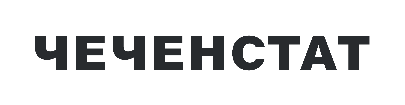 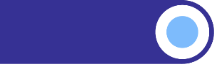 ИНВЕСТИЦИИ В ОСНОВНОЙ КАПИТАЛПО ОРГАНИЗАЦИЯМ, НЕ ОТНОСЯЩИМСЯ К СУБЪЕКТАМ МАЛОГО ПРЕДПРИНИМАТЕЛЬСТВАВ ЯНВАРЕ - ДЕКАБРЕ 	тыс.  рублей1 Предварительные  данные2023г. 1)2023г. 1)2023г. 1)Справочно:2022г.Справочно:2022г.Справочно:2022г.всегоиз них:из них:всего из них:из них:всегобюджетные средствавнебюджетные средствавсего бюджетные средствавнебюджетные средстваЧеченская Республика1166985085100214665696362847767204366431041112410муниципальные районыАчхой-Мартановский395909324462861512807361923222526961366536Веденский12115955298936817021210338892972317366Грозненский 62788082757767352104132827142937103345611Гудермесский658233949410451641294548318543999321083253Итум-Калинский42453711986790225858142798983607995671903Курчалоевский615987324009223758951519519921514643043735Надтеречный132308312906813240214774181350236127182Наурский 9976328693331282991082290906514175776Ножай-Юртовский8152827184989678467514060730067840Серноводский472739276137196602767014435081331933Урус-Мартановский3089132253144355768931923533081458110895Шалинский5687917355021921376981081939937039307115469Шаройский39651287911086019166779611370Шатойский3747393486782606156691254696519947Шелковской 165366411227585309061322275123546786808городские округа г. Грозный684072182145676646950452383894971359321024796287 г. Аргун540037237461391654233339469019541911440499